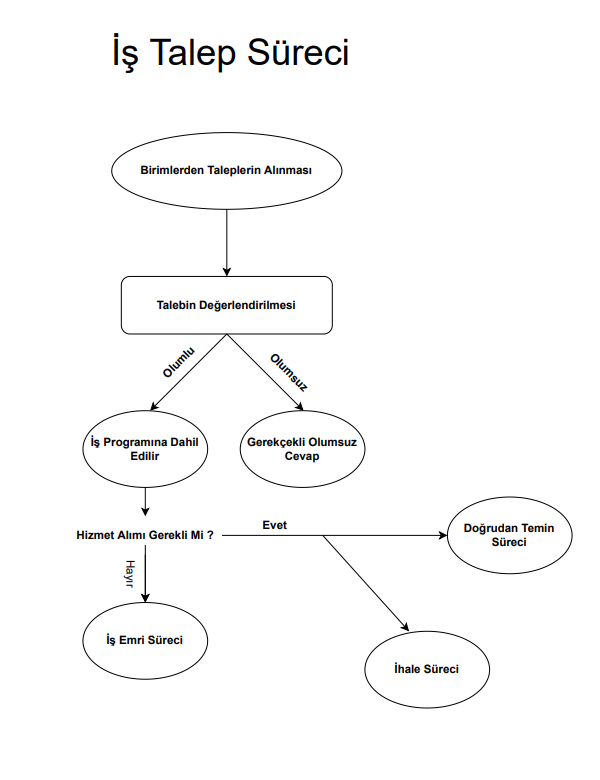 İlgili Birim         Üst Yazı        Teknik PersonelŞube Müdürü  Üst YazıTeknik Personel1- Sürecin Tanımıİş Talep Süreci2- Sürecin SahibiYapı İşleri ve Teknik Daire Başkanlığı3- Sürecin AmacıBaşkanlığımız tarafından yapılması gerekebilecek olan işlerin tespitlerinin yapılması4- İlgili Mevzuat
Maddeleri2547 Sayılı Yüksek Öğretim Kanunu4734 Sayılı Kamu İhale Kanunu4735 Sayılı Kamu İhale Sözleşmeleri Kanunu5- Riskler/FırsatlarRiskler:Ekonomik ve Teknik açıdan yapılması mümkün olmayan işler.Fırsatlar:Sorunların tespitinde kolaylık6- Süreç Girdileri
(Belgeler)1- Birimlerin talepleri7- Süreç Sorumlusu8- İ ş Akış Şeması9- Süreç Çıktıları10- SÜREÇ
ÖLÇME KRİTERLERİTaleplerin gerçekleştirilme oranıTaleplerin gerçekleştirime süresiKabul/Red oranıTaleplerin gerçekleştirilme oranıTaleplerin gerçekleştirime süresiKabul/Red oranı11- SÜREÇ PERİYODUYıllık, aylık, haftalık, günlükYıllık, aylık, haftalık, günlükDokümanı Hazırlayan
Dokümanı Hazırlayan
Dokümanı Onaylayan
Birim Yöneticisi